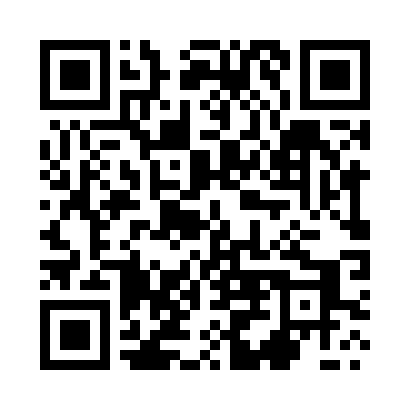 Prayer times for Zaldow, PolandWed 1 May 2024 - Fri 31 May 2024High Latitude Method: Angle Based RulePrayer Calculation Method: Muslim World LeagueAsar Calculation Method: HanafiPrayer times provided by https://www.salahtimes.comDateDayFajrSunriseDhuhrAsrMaghribIsha1Wed2:445:0812:325:387:5610:102Thu2:415:0712:325:397:5810:133Fri2:375:0512:325:408:0010:164Sat2:345:0312:325:418:0110:195Sun2:315:0112:325:428:0310:226Mon2:275:0012:325:438:0410:257Tue2:234:5812:315:448:0610:288Wed2:204:5612:315:458:0710:319Thu2:174:5512:315:468:0910:3510Fri2:164:5312:315:478:1010:3811Sat2:164:5212:315:488:1210:3912Sun2:154:5012:315:498:1310:4013Mon2:144:4812:315:498:1510:4014Tue2:144:4712:315:508:1610:4115Wed2:134:4612:315:518:1810:4216Thu2:134:4412:315:528:1910:4217Fri2:124:4312:315:538:2110:4318Sat2:124:4112:315:548:2210:4319Sun2:114:4012:315:548:2310:4420Mon2:114:3912:315:558:2510:4521Tue2:104:3812:325:568:2610:4522Wed2:104:3712:325:578:2710:4623Thu2:094:3512:325:588:2910:4724Fri2:094:3412:325:588:3010:4725Sat2:094:3312:325:598:3110:4826Sun2:084:3212:326:008:3210:4827Mon2:084:3112:326:018:3410:4928Tue2:084:3012:326:018:3510:5029Wed2:074:2912:326:028:3610:5030Thu2:074:2912:336:038:3710:5131Fri2:074:2812:336:038:3810:51